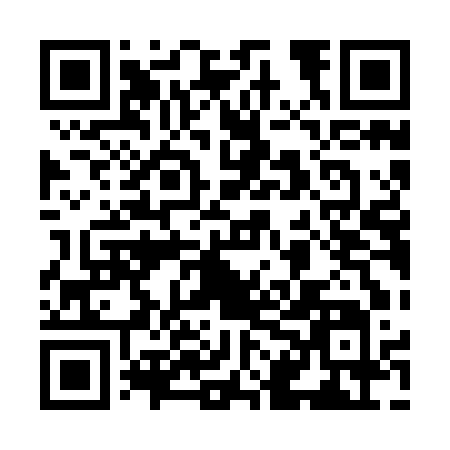 Prayer times for Zvirgzdziai, LithuaniaMon 1 Jul 2024 - Wed 31 Jul 2024High Latitude Method: Angle Based RulePrayer Calculation Method: Muslim World LeagueAsar Calculation Method: HanafiPrayer times provided by https://www.salahtimes.comDateDayFajrSunriseDhuhrAsrMaghribIsha1Mon2:524:511:347:2010:1712:082Tue2:534:511:347:2010:1612:083Wed2:534:521:347:2010:1612:084Thu2:544:531:347:2010:1512:085Fri2:544:541:357:2010:1412:086Sat2:554:551:357:1910:1412:087Sun2:554:571:357:1910:1312:078Mon2:564:581:357:1910:1212:079Tue2:574:591:357:1810:1112:0710Wed2:575:001:357:1810:1012:0611Thu2:585:021:367:1710:0912:0612Fri2:585:031:367:1710:0812:0513Sat2:595:041:367:1610:0712:0514Sun3:005:061:367:1610:0512:0415Mon3:005:071:367:1510:0412:0416Tue3:015:091:367:1410:0312:0317Wed3:025:101:367:1410:0112:0318Thu3:025:121:367:1310:0012:0219Fri3:035:131:367:129:5912:0220Sat3:045:151:367:129:5712:0121Sun3:045:171:367:119:5512:0022Mon3:055:181:367:109:5412:0023Tue3:065:201:367:099:5211:5924Wed3:065:221:367:089:5011:5825Thu3:075:231:367:079:4911:5826Fri3:085:251:367:069:4711:5727Sat3:085:271:367:059:4511:5628Sun3:095:291:367:049:4311:5529Mon3:105:301:367:039:4111:5430Tue3:105:321:367:029:4011:5331Wed3:115:341:367:019:3811:53